Eva Maria RungaldierDie globalisierte Handyproduktion - Fluch oder Segen!?Zusammenfassung In diesen beiden Unterrichtseinheiten sollen sich die Lernenden mit dem Thema Globalisierung – im speziellen mit dem Handy auseinandersetzen -. Sie sollen die Globalsierung der Kommunikation von unterschiedlichen Seiten kennen lernen und nicht nur auf die reine Wertschöpfungskette achten. Sie sollen dabei persönliche Statements der  betroffenen Personen hören und diese reflektieren. Infolgedessen sollen sie selbst eine Karte erstellen, die die einzelnen Rohstoffe verortet und miteinander in Verbindung setzt.  Im Anschluss sollen sie sich Gedanken über die Entsorgung von Althandys machen.UnterrichtsskizzeKonzeptwissenAls zentrales Gut steht das Handy in diesen beiden Unterrichtsstunden im Mittelpunkt. Das Handy steht in einer wechselseitigen Beziehung mit dem Konsumenten, da der Konsument einerseits durch Werbung und Ähnliches glaubt, von diesem Gerät abhängig zu sein und das Handy als selbiges wieder durch den Kauf vom Konsumenten abhängig ist. In weiterer Folge ist der Konsument, sobald er das Handy nicht mehr nutzt, für seine Entsorgung bzw. Recycling verantwortlich. Auf einer anderen Seite ist ein Konzern überhaupt erst dafür verantwortlich, dass das Handy hergestellt werden kann. Er muss sich um die Vermarktung und den Verkauf seiner Ware kümmern. Dies funktioniert auch wiederum durch den Werbewert dieses Produkts.  Auf der zweiten Seite kann  man die Güter bzw. Rohstoffe sehen, die notwendig sind um das Handy überhaupt herzustellen und die meist ausgelagerte Produktion spielt auch eine wesentliche Rolle. 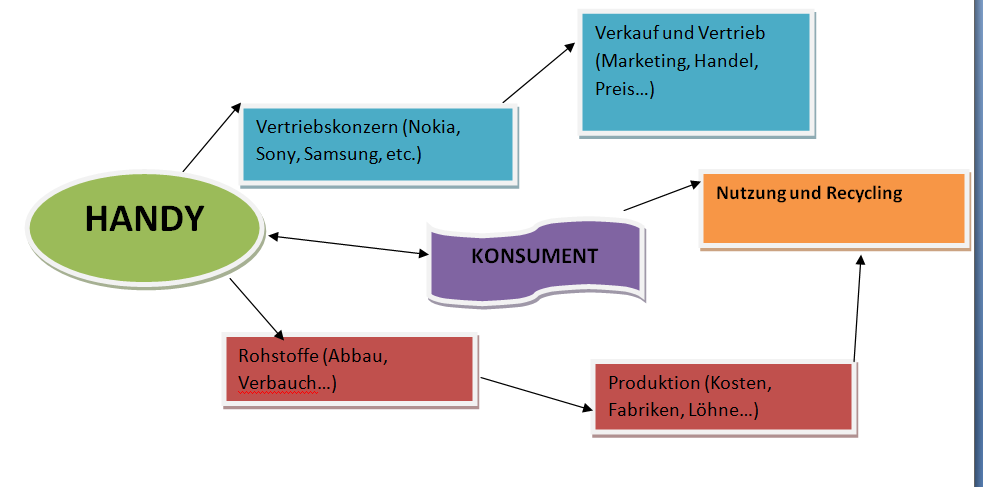 Unterrichtsplanung / -ablaufLiteraturbmukk (2013):  Geographie und Wirtschaftskunde. <. http://www.bmukk.gv.at/medienpool/784/ahs9.pdf > (Zugriff: 2013-06- 29). das erste (2011): Elektronik Wertstoffe Rohstoffe Handy 2011. <https://www.youtube.com/watch?v=BUBmZw32aXk >  (Zugriff: 2013-06-29). [Coltanabbau].lübke v. (2010):  Folgen der Globalisierung der IT-Branche am Beispiel Handy. Unterrichtseinheit. <http://germanwatch.org/corp/it-unt.pdf >  (Zugriff:2013-06-11).o.A. (o.J.): Globalisierung. <  http://education-hosting.net/mediawiki/index.php?title=Globalisierung > (Zugriff: 2013-06-29).o.A. (2010): Gnadenlos billig. Der Handyboom und seine Folgen (Teil 1). <https://www.youtube.com/watch?v=0Q0BVwq9w1E > (Zugriff: 2013-06-29). [Sicht der Arbeiter in der Fabrik in Indien – 1,35 -6,35].o.A. (2010): Gnadenlos billig. Der Handyboom und seine Folgen (Teil 2). <https://www.youtube.com/watch?v=1Cohu1xczAE >  (Zugriff: 2013-06-29). [Sicht der Konsumenten in Deutschland – 0,00 -1,55].swico recycling (2013): Handy-Recycling. Übersicht über die Lernmodule. <http://www.umweltschutz.ch/index.php?pid=1201> (Zugriff: 2013-07-23). südwind (2012): Die Welt im Handy. Materialien für die Bildungsarbeit. waltzl f. (o.J.): Wirtschaftskundliche Cartoons. <http://193.171.252.18/www.lehrerweb.at/arge_aps/aps_gw/cartoons.htm   > (Zugriff: 2013-06-29).  Schulstufe8. Schulstufe /4.Klasse GegenstandGeographie und WirtschaftskundeLehrplanbezug„Leben in der „Einen Welt“ – Globalisierung:Zunehmende Verflechtungen und Abhängigkeiten in der Weltwirtschaft und deren Auswirkungen auf die Gesellschaft erkennen.Die Bedeutung der „neuen Mächtigen“ wie multinationaler Unternehmen, internationaler Organisationen und anderer „global players“ erfassen. (BMUKK o.J.: o.S.)LernzieleDie Schüler und Schülerinnen können den Begriff Globalisierung anhand eines Beispiels erklären.Die Schüler und Schülerinnen können auf einer virtuellen Karte die einzelnen Stationen dieses Produkts verorten.Die Schüler und Schülerinnen können mit Hilfe von persönlichen Statements der ArbeiterInnen und KonsumentInnen den Verlauf der Produktion analysieren und bewerten.Die Schüler können aus dem Beispiel Handy, die Wichtigkeit der Nachhaltigkeit im Bezug auf Recycling ableiten.Dauer2 Unterrichtseinheiten à 50 min.  (ev. Doppelstunde)MedienPC: Videoausschnitte (youtube-Links) bzw. Bilder zur Globalisierung Impulsfragen mit anschließender DiskussionGoogle Earth, ArbeitsblattZeitSozialformInhalt - UnterrichtsschritteMaterialien10‘PlenumEinführung in das Thema Globalisierung mittels zweier Karikaturen, die im Plenum besprochen werden sollen. Was sind die wesentlichen Merkmale der Globalisierung?2 Karikaturen 20‘Plenumpersönliche Statements: Von drei unterschiedlichen Personen (Arbeiter (Mine & Fabrik), KonsumentIn) werden Meinungen zu ihren Arbeitsbedingungen bzw. –situationen eingeholt (Nutzung, Gebrauch, etc.) Anschließend werden diese  Aussagen im Plenum reflektiertImpulsfragen und  Videos (Bsp.)30‘PartnerarbeitAnhand eines Arbeitsblattes sollen die S/S mit Hilfe von Google Earth eine individuelle Teamkarte erstellen. In dieser zeichnen sie unterschiedliche Konzernsitze, Abbauorte der einzelnen Rohstoffe und Fabriken der Weiterverarbeitung ein. Sie sollen auch die Beziehung bzw. Wege zwischen den einzelnen Stationen einzeichnen, um sich der Transportwege bewusst zu werden. In dieser Phase kann den SchülerInnen bereits vorhandenes Kartenmaterial zur Verfügung gestellt werden, damit sie sehen, wo in den Ländern die jeweiligen Minen liegen oder man lässt sie selbst über Google Bilder recherchieren. ArbeitsblattPC pro 2er-TeamGoogle Earth oder Google Maps Abgabe der Aufgabe über eine Lernplattform via Nachname_Nachname.kmzKarten (wenn nötig) auf der Lernplattform zur Verfügung stellen10‘PlenumReflexion der  Kartenarbeit:Was haben die S/S gelernt? Was nehmen sie mit? Welche sind ihre Erkenntnisse aus der Aufgabe? Können sie weitere Beispiele nennen, bei denen sich die Globalisierung ähnlich auswirken könnte (T-Shirt, Jeans, Turnschuhe, Zahnbürste, etc.).Was ist anders, was ist gleich? Welche Schwierigkeiten könnten auftreten?Tafel Notizenev. noch ein Video zur Wiederholung 20‘Was passiert mit einem kaputten Handy?Recycling – nachhaltige Verwertung: Ist das Handy überhaupt noch etwas wert, wenn es kaputt ist?S/S informieren sich auf ausgewählten Homepages (Artikel) zum Thema und fassen die Kernaussagen zusammen.  Als Zusatz können sie sich ein Video ansehen.Ideensammlung: Was kann man mit alten, kaputten Handys machen?  Wie könnte ein länderübergreifendes Projekt aussehen? (Konkrete Vorschläge) Zeitungsartikel im InternetTafel  Ideen der S/S